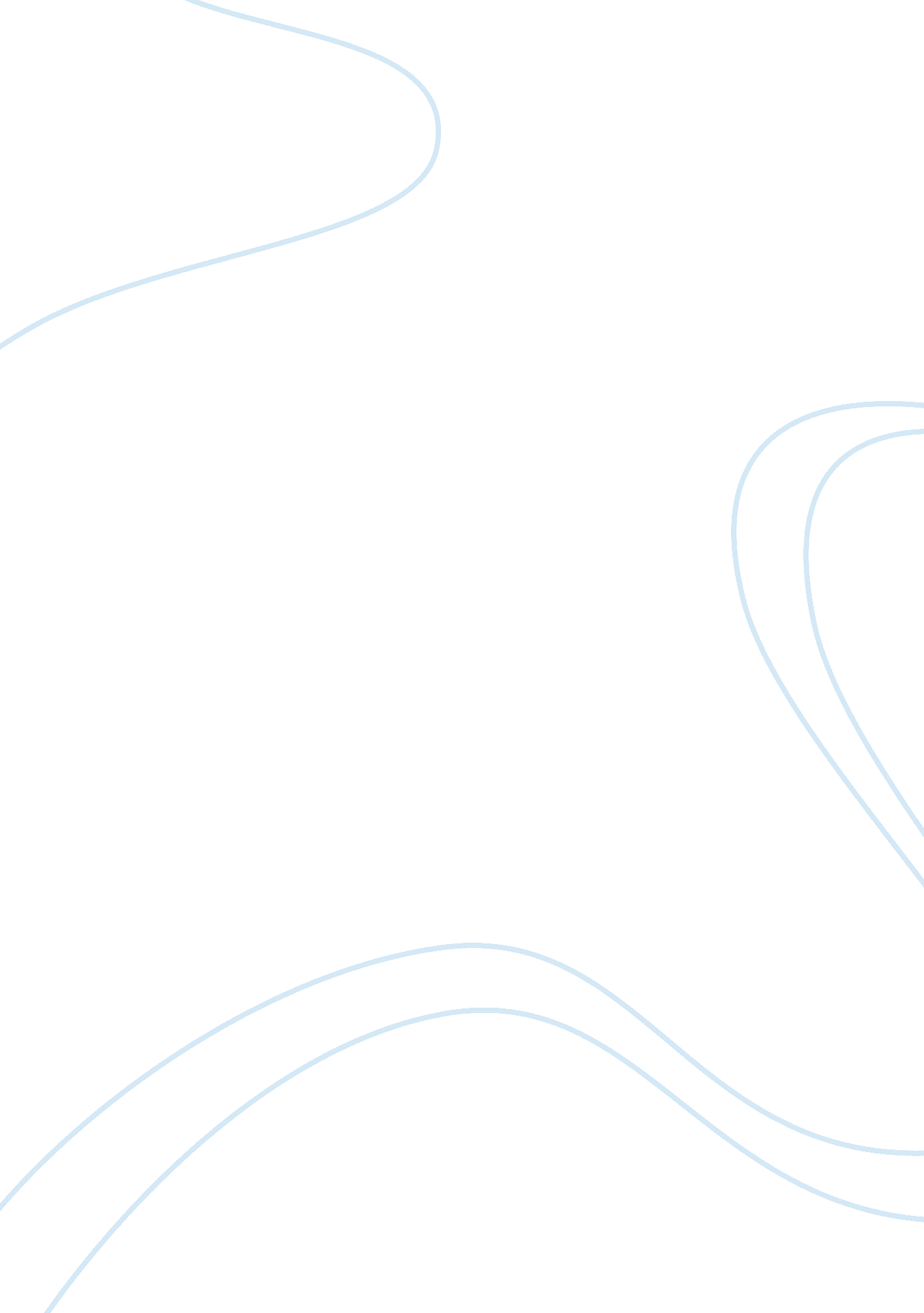 Astrology essay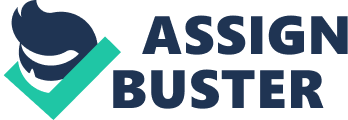 AstrologyAstrology is the science of certain cryptic relations between the celestialbodies and terrestrial life. It is considered an art and a practical science. It lays no claim to be what used to be called an exact science, but studiescertain predispositions or tendencies in human life, which are sometimesindicated so clearly that they become virtual certainties. The possible uses ofastrology are endless and may be used to a variety of means. Since the days of the Chaldeans, it was known that the sun, moon, andplanets followed similar paths, the zodiac. It is a zone of the celestialsphere that extends from 8. 5 degrees on either side if the path of the sun. Asa primitive calendar, the zodiacal belt was arbitrarily divided into twelvesections of 30 degrees each. these are the famous signs of the zodiac. Theorgins of the names given to each sign extend into the most remote regions ofantiquity. Terrestrial animal gods, whether real or imagined , were one dayprojected onto the constellations which, in the Chaldean imagination, theyresembled. This celestial menagerie has furthermore given the zodiac its name, for in greek, it means “ route of animals.” The sun enters the first zodiacal sign, Aries , and then continues its paththrough the remaining eleven signs. The twelve signs of the zodiac are: Aries, Taurus, Gemini, Cancer, Leo, Virgo, Libra, Scorpio, Sagittarius, Capricorn, Aquarius, and Pisces. The moon and the planets pass through the signs too, but obviously atdifferent speeds from those of the sun. The moon, which is close to the earth, circles the zodiac in twenty-nine days, while the planet Pluto needs two hundredfifty years. Planets also can be seen to slow down, stop, and even reversedirections in relationship to the constellations that they cross. In reality, the planet inexorably continues along its way. But the speed of the earthitself interacts with that of the planet to occasionally give this impression. The symbolism of the twelve signs is a very ancient tradition passed alongfrom Manilius and Ptolemy of Alexandria. It ascribes well-defined properties toeach sign, influences transmitted to the child at birth that determine hischaracter, health, and destiny. Passing through twelve signs, the planets, playdifferent parts. Being born at the moment when one of the signs is occupied byseveral planets confers the properties of this sign on the individual. The mostimportant celestial figure is that of the sun. This what determines what signthe child was born under. In this way an ancient tradition has divided human beings into twelvepsychological types whose descriptions are intuitive of human nature. This interpretation of the twelve signs is a blend of several differentworks but generally agree on the signification of the signs of the zodiac. ARIES (March 21-April 20)Ruled by Mars, the Aries is the incarnation of violent will, impatience, impulsiveness, and rapid, often precipitated, decisions. The principalqualities are enthusiasm, courage, independence, and pride. But Aries is tooaggressive and impulsive. Like the animal that it symbolizes, he has a greattendency to thrust ahead with his horns without having reflected beforehand. Tosucceed in life the aries must keep his enthusiasm but moderate his ardor. The Aries essence is the principal of acceleration personified. “ Fast” isthe word that governs all activities from falling in love to saving a hopelesssituation. Ariens talk fast, think fast, move fast and have no patience forpeople who don’t. Ariens thrive on challenge and are born leaders, eager to break through oldbarriers to watch their ideas take hold. Their nature is dynamic, fiery andfiercely determined to have its own way, regardless. And because they can besuch an audacious, impassioned, overwhelming force to handle, they get their ownway more often than not. A displeased Aries can be like a tornado: if caught standing in the path ofeither, there is no way to remain impervious. There may be disturbing sounds andthings may begin to fly, but it doesn’t last long. Ariens are highly generative and immensely positive in their approach toall they undertake. There is an extraordinary courage in this sign that springsfrom vitality and confidence that sings of miracles. This is a sign that sensespossibility in the improbable and that can create new conditions out of chaos. The Aries vision is progressive and expansive, and their approach enthusiasticand inspiring. They bring an incandescence to everything they care about. One strength this sign is missing is subtlety. And one way this deficiencycomes through is with the kind of candor that can kill. When Ariens are good, they are very good; when they are bad, they are very bad. Taurus (April 21-May 22)It is Venus who governs this sign. In general, Taurus is a concrete being, firmly attached to the goods of this world. He has a strong but peacefulsensuality. His anger is rare, in the image of the peaceful beast that is histotem, but it comes abruptly and violently: he easily “ sees red.” Most oftenhowever, he demonstrates his good sense, stability and fidelity. He cansometimes be reproached for lack of detachment and disinterestedness. Taurus is archetypal earth, steady and enduring, solid as the groundbeneath one’s feet. By nature, Taureans are strong and basic, practical anduncomplicated in their approach to life. Taureans are loyal and loving inpragmatic ways that promote positive feelings. Builders of bonds, nests, andfamilies, Taureans know instinctively how to make a house a home. Taureans have a way of consuming their own possessions, or preserving andcherishing them like objects of fine art. The sheer sensuous pleasure that aTaurean is capable of taking in life is something the more mental signs canlearn from. However, like anything else, it is prone to excess and can poseproblems. The Taurean tunes negative can be cold, brutal, violent, and sadistic, thetype of person to take a life simply to make an angry point. Bottled up andoften displaced anger is a key problem for they do not deal well with theirdeeper emotions. When fixed in a chosen direction and highly motivated, the typical Taureancan outendure all competition, opposition and obstacles of every kind. However, the motivation has to spring from something that is highly valued. Gemini (May 21-June 21)It is Gemini that influences the gemini, the crafty Mercury, god ofeloquence, merchants and thieves. He is above all a shrewd being, constantlyproving his adaptability in all circumstances. He enjoys social contacts. Allrecognize Gemini’s brilliance and spirituality. He must nonetheless guardagainst falling into easiness that would make of him a superficial, unstable andmixed-up individual. He should put intelligence in the service of a durablecause. In love, he must be careful of artificiality, and put more sincerity intorushes of feeling. “ I think therefore I am” is the classic Gemini code for carrying on withlife. Geminis meet all of their problems “ head” on and have a set of reasonsfor all their motivations-including those that are purely emotional. People born under this sign are smart and glib, social and superficiallyclever. Gemini is the sign of communication, and most Geminis can talk theirway out of a maximum-security prison. Or, when the guileful trickster takes over, they can manipulate somebody else behind bars. Geminis tend to be self-involved and fear those who sabotage their sense offreedom. Seeking stimulation but having a strong sense of self-preservation, they will avoid anything that seriously threatens their ego base. Instinctively, they select and sort out what or who is most important in their scheme of things. Quite often such discriminations are based on a desire for power. Highly verbal and gregarious, Geminis have a gift for talking and takingadvantage of the attention that their clever words attract. There is greatpower in their ability to generate an eager and receptive audience. Caught upin the moment, they lack self-consciousness and have the ability to get the mostdolorous crowd to break into contagious laughter. Because the thinking process overrides their ability to feel, Geminis haveto train their minds to work for them rather than against them. A powerful mindis a calm, focused and disciplined one. On the other hand, a mind that is outof control gets nowhere, and is a Gemini pitfall which finds expression in manyaspects of life. Cancer (June 22-July 22)Like the moon that governs this sign, Cancer is an imaginative, sensitive, and dreamy individual. Somewhat self-effacing, he enjoys family life, wherehis timidity- and somewhat weakness- seems to be protected from the hardness ofthis world. The feeling for the past is more attractive that the future. Heoften feels a nostalgia for childhood and the protection of his mother and musttry to overcome this attitude. Cancer must strive to impose his qualities ofshrewdness and intuition on groups of people. In love, it is not good for thecancer to give too much importance to the wounds of self-love, and he must learnto declare himself at the right moment. Ruled by the tides of their fluctuating emotions, Cancers are Moon people, mysterious as the sea at night, delicate as a moon beam shimmering on thesurface of a still and haunted lake. In their own unique ways, Cancers arehaunted-by their fears and anguished fantasies, their attachment to the past, their driven compulsions and their quiet, self-obsessed dramas that sometimesmove them to the brink of madness. Self-enclosed and saturated with their own emotions, Cancers feeleverything that they don’t deliberately shut out. it is a highly strung innerworld of intense emotional velocity that is ignited by any threat to their senseof control. Sometimes sensitive and compassionate, sometimes cold and cut off from theworld, Cancers are influenced by both the inner and outer atmosphere. Theresult is a person easily pressured by onslaughts on their self-preservation. In the Cancer mind, the unconscious is very close to the surface. as thefirst of the three water signs, much of life is about learning to live with thisemotional makeup in the middle of a cold an insecure material world. Cancers are often criticized as being extremely self-centered people. However, it is, in truth, as if there is no self, only a self-protective shell. With emotions so close to the surface, Cancers are hopelessly sentimental. Generous to a fault, they can be a fool for love. When it comes to work , the classic Cancerian has the concentration of abrain surgeon and the drive to go along with it. Tenacious, task-oriented andintense, Cancers tend to be perfectionists who take their work personally-andsometimes a little too seriously. There are Cancers who leave the office at theoffice. However, it is likely that they work overtime, don’t take time forlunch, and go home hours after the cleaning lady. Leo (July 23-August 22)Having elected to reside in this sign, the sun confers its force, amplitude, and radiance on those born in Leo. Leo is a proud, individualistic, andgenerous being. Authority and willpower are among the dominant character traits. Thus he has strong trump cards to help obtain success in life. Leo must bewary, however, of pride and unmeasured action, and govern ambitions with themeasure of his abilities. He must avoid being too susceptible to flattery. Inlove, he has a tendency to transform his life into the stage of the theater. Heshould be more reserved in the manifestations of his rushes of feeling. thosewho love him will be grateful for this. Leo is the sign of the sun, and like the sun itself, Leos shine withstellar incandescence. Leos’ magnetism makes them highly memorable people whoexude power and personableness. Personality is the Leo strong point. When so desiring, the Leo charm cantame serpents and turn the world at large into an adoring enclave. At theirbest they give off a scintillating sort of radiance. They are positive andenthusiastic, spirited, dynamic and larger than life. Leos expect the best from themselves and everyone around them. It is thisattitude that helps them achieve their dreams. This is the sign that is determined to do things its own way, at all costs, with no patience for the opinions of others. When this works, the Leo energy andwillfulness can create miracles. When it backfires, it’s probably morecomfortable hanging out in a towering inferno. Although Leos are overachiever with highly successful track records, theytend to underestimate their accomplishments. The anxiety deep within themconcerning performance never allows them to rest and gives them problemsdelegating authority. They embrace perfectionistic standards and feel contemptfor mediocrity. Virgo (August 23-September 23)It is mercury that rules this sign. But it is not the subtle and airyMercury of gemini. Intelligence is more matter-of-fact: less gifted but deeper. The Virgo is rightly considered calculating, prudent and attached to minordetails to the point of fixation. For the Virgo, reason overcomes the heart; precision seems to be more important than intuition, of which he is wary. Inlove, Virgo is not very demonstrative, or at least, unable to decide, a latemarriage will be his lot. Commonly known as the sign of the nitpicking perfectionist, Virgos oftenconsider themselves to be discriminators graced with divine sanction. Seeingflaws like Librans see beautiful faces, Virgos are often controlled by theirvisions. In time, their visions go into what makes up a life. The single most important challenge in the Virgo experience is to seethings in larger terms. Virgos’ visions determine their career success, qualityof experience in relationships, health, and overall quality of life. The perfectionism so often associated with this sign, has in fact far lessto do with perfection than with a diminished view of the whole. It is the sortof perception that focuses in on the loose thread rather than the color of ofthe fabric. Virgos are victimized by a deadly dreariness that is born of dutyand discipline, self-control and routinized regimes. People born under this sign often have to wake up to the possibilities oftheir own life and the power within themselves. Shortsighted, Virgos settleeasily for the minor roles that are so often assigned to them rather thanstretching them beyond and utilizing the gifts of what could be a superior mind. Libra (September 23- October 22)Governed by Venus, the planet of harmony and arts, one word characterizesLibra: equilibrium, as the sign it symbolizes. Libra is sociable, refined, andunderstanding, partly to conciliatory solutions. But be careful, for he isgifted with a very fine sense of justice, and will engage in battle if heconsiders that he has been ridiculed. In sentimental relationships, Libra ispraised for his sweetness and elegance, with an occasionally somewhatexaggerated coquetishness. Aggressiveness must be stimulated, for Libra’sdistinguished nonchalance can prevent his social success. In many respects, Libra is a sign of paradox. Librans sprout from a seriesof contradictions: self versus nonself, mental versus emotional, pleasure versuspathos, generosity versus greed, control versus chaos. Underneath the smilingface and stellar charm lies a character with many convolutions, confusions, frustrations and ambivaleces concerning its identity. Combine this with veryhigh intelligence and you have people who think a great deal about how theyought to be, how they should have been, how they might have been and how theywill be if only…and so on. While this highly complicated process sounds self-centered, it is in fact the workings of a self that doesn’t feel complete byitself. It always seems that something is missing, and whether that appears tobe another person, a significant promotion, or a successful project that willprove one’s worth, the day-to-day drama is often a torturous spiral. The need to affirm one’s self is so strong in Libras that it makes many ofthem burn with ambition. In the intensity of striving and accomplishing, oneleaves a sense of lacking behind. Alas the fuel for such ambition is the kind ofanxiety that never lets one calm down. The satisfaction that comes from havingachieved one’s goal is soon supplanted by the necessity for a new creation. Andso continues the rise and fall of doing and being. In between each gap is like agasp in which a threatening, self-diminishing voice sneaks through. Scorpio (October 23- November 21)Mars, the god of war, and Pluto, the god of the underworld, share thiskingdom. It suffices to say that the child of Scorpio is not a being of rest. There is in him a depth of violent aggressiveness and undiscipline, but also ofanguish. Scorpios enemies must contend with his piercing critical sense, whichpermits the rapid discovery of the chinks in their armor, for it is certain thathe has flair. There is also scientific curiosity which penetrates the depthsnature’s secrets, even if they are dangerous. Passionate and jealous in love, possessing strong sexuality; in a word, Scorpio has the best and the worst. Bydeveloping the best, he is able to have exceptional success in life. Scorpio might be the most misunderstood sign in the zodiac. It is aconvoluted sign, commonly associated with mystery, sex, power, and intrigue. Insocial gatherings where the conversation has descended to the most superficialastrological chitchat, Scorpio gets more than its share of abuse. Much of this has to do with the fact that at any given point a great dealof the Scorpionic agenda remains hidden. Intensely private, strongly secretiveand rather suspicious, Scorpio does not reveal itself to anyone, nor does itform close overnight friendships. For the most part, members of this sign standaloof from more obvious social interactions. Scorpios prefer one-to-onesituations to large parties at which people present their social facades. Thisis a sign of depth and depth perception. Scorpios see and feel more than mostpeople, and not infrequently these feelings are complicated and problematic. Because of this, at a very early age, they develop a deep need for control, along with a list of goals and game plans that will take them where they want togo. Scorpio is the power behind the throne, and has the substance of whichCEO’s are made. Success is what they are after. They ca be secretive andruthless to achieve their desired position. Sagittarius (November 22-December 20)Jupiter is the master os this sign. He confers an honest, generous andloyal nature. Sagittarius has true nobility of character that works throughgoodness and moderation. He enjoys escaping from the banality of day-to-daylife, and travelling attracts him. Furthermore, these travels can be imaginaryas well as real. Sagittarius is a sign of the philosophical mind. In love, heprefers legality and lasting feelings to brief and violent passions andadventures. The essence of sagittarian nature is possibility personified. Diminishmentof any kind depresses the classic Sagittarian, as does anyone or anythinginterfering with the Sagittarian’s sense of freedom. Sagittarians always wantto feel free to make choices and to move in any direction that suits them. Sagittarius is the sign of the adventurer, bound only by his own beliefs. Sagittarians have expansive minds and are eager to learn, and experience, alwaysrestless and impatient to move ahead. The classic Sagittarian is a democratic individual with ideals that oftendefine the lifestyle. The Sagittarian soul desires expansion at all costs andis sensitive to social issues that affect the functioning of self and fellow man. Sagittarians want the best possible worlds. They will never stop searchinguntil they find it. For a great many members of this sign, the entireexperience of life is one endless exploration. Sagittarians see possibilitywhere other signs perceive limitations. They also have a genius for seeingsplendid things that the common mind might consider silly. The Sagittarian nature wants to soar, and after landing, to remainunimpeded. This can cause some unsettling problems when encountering thesituation called “ daily life.” Sagittarians want life to be perfect, and theydon’t want to waste their perfect time dinking around with petty, boring detailsor being bothered by a moronic boss with no vision. Capricorn (December 21-January 19)This region of the winter sky has been attributed by astrologers to themorose Saturn. Capricorn is serious, often on the defensive; decisions aretaken in a calm atmosphere, and he is farsighted. He is very ambitious, but iscareful not to show it, preferring to act in the shadows rather than in thebroad daylight. It is not worth the trouble to attempt flattery, for Capricornwill not be susceptible. He is cold, objective, and wary by nature. He willnot try to please in love, and some might reproach a lack of spirit; feelingexist, but they are buried deep inside. Capricorn will never sacrifice hiscarer to a passing fling or even to a passion. A born executive with sky-high goals, Capricorn is the classicaccomplishmentarian. Driven beyond high ambition, this is a sign that doesn’tbelieve in giving up. Patient, enduring and steadfast in the face of allobstacles, Capricorn instinctively understands the value of time. This is asign that can outwait all opposition and then confidently move in for the kill. Invariably, Capricorn gets what it wants because it goes about it in all theright ways. Hardworking, highly organized, diligent, down to earth and quietlydetermined, Capricorns make great tycoons, business chieftains, politicians, presidents and entrepreneurs. The Capricorn mind is intrinsically materialistic. It knows the value ofa dollar in several different countries and the most recent fluctuation in theprice of gold. Capricorns value their possessions like some people value theirchildren, and they look at life through a prism of appearance-what you see iswhat you get. Capricorns are born climbers who will make it to the top and eventually ownit. And once securely positioned in place, attest that there is no other way togo. Like everything else. Capricorns take their status very seriously and nevertire of their material rewards. The material to Capricorn is worth, their worth. Having an eye for fine quality, they fully enjoy the luxury of owning the best. To the Capricorn mind, excellence is always its own reward. Aquarius (January 20- February 18)Modern astrologers have assigned this sign to the planet Uranus. Like it, Aquarius is gifted with a lively intelligence, and taken dy the new, sometimesby the utopian. Originality and idealism are two principle character traits. Very disinterested, Aquarius is enthused by great revolutionary causes, but willnot descend into the arena. The battle of ideas is sufficient, for the Aquariusalways has a depth of reserve, dreaminess, and sensitivity. He is not veryrealistic in love, and demonstrates much independence and fantasy. He is ableto please and to be devoted but does not like to become attached. Aquarius mustbeware of solitude. Authentic airheads, Aquarian minds are airborne and aglow with ideals thatoften have to do with utopian empires and progressive, inventive lifestylealternatives. In astrology, the element of air has to do with the cerebralrealm and all that this implies, such as mental creations and concoctions, communications and intellectual vistas contained by the frameworks of the mind. Aquarians are often brainy people, full of brilliance and visionary explosions, seeing so far ahead that they leave the present behind. The characteristic Aquarian is far more mental than emotional. Aquarians, in fact, have feelings about their mental constructs and intellectualaspirations. Their most beautiful love experience passes straight through thebrain. The craving for a sense of possibility is a pervasive one in the Aquarian’sscheme of things. It is the motivational force behind the humanitarianinvolvements and strongly cherished dreams and ideals. The end of the sixties, which sang of the “ Age of Aquarius,” epitomized thespirit of blind ideas put forth as truth, without deeper understanding of thecomprehensive whole, or the complicated timing of social change. The Aquarianmind, rolling on a track, does not take detours. Nor, is it intellectually opento their possibility. This is a sign associated with a great deal of fanaticismand willful rebellion. Aquarians are heedless and reckless, throwing caution to the wind creatingsituations that are self-destructive. It is this blind which brings them theirshare of headaches, heartaches and trouble. Pisces (February 19- March 20)Naturally it is Neptune, god of the sea that governs this sign. Everyoneagrees that Pisces is emotive and impressionable. He is praised for intuition, poetic ability, sense of compassion, and devotion. But Pisces must overcome theindecision of his character as well as his nonchalance; for activity can sufferfrom them, and Pisces can be thrown into a dreamy existence, one that is morethan a little inefficient. Feelings are marked with a blend of mysticism andsensuality, and the feeling of sacrifice dominates. Pisces is the sign of the psychic, the healer, the intuitive who is in tunewith the synchronicities of the universe. Pisces nature is emotional, sensitiveand subjective. Their imagination and intelligence are subtly insightful. The Pisces soul is one of mystery and longing. Deep inside a slumberingdivinity haunts a more conscious experience of life. There is an unearthlyquality to the Pisces sensibility that is associated with the twelfth house. This is a place of monasteries and hidden meanings, astral experiences, dreams, drugs and superconsious states of mind. Pisces is a sign that deeply reflects its ruler, Neptune, the planet offantasy and illusion, romanticism, compassion, sympathy and the supernatural. Like the vibration of Neptune, the Pisces mind is changeable and fluid, fancifuland ready to flow in any direction. Pisceans are secretive and hold a place inside themselves that they sharewith only a soul mate. Because they are so psychic, subjective and idealistic, this soul experiences often unsatisfied. Instead, they will merge with and seethemselves mirrored in their life supports and security blankets and the deeperneed for unity will be sublimated by the experience of sharing. They areconstantly searching for their true soul-mate. There is no real way to know if astrology is reality or fiction, but itdoes broaden our horizons to a new way of thinking. Perhaps time and seasonshave caused the similarities to be there, perhaps it is just a coincidence. Youmust be the judge. 